Aktualizacja strony dnia 20.10.2023r.Rok 2023Kontrole przeprowadzone w 2023 roku w Nadleśnictwie BorkiKontrole przeprowadzone w Nadleśnictwie BorkiKontrole przeprowadzone w Nadleśnictwie BorkiKontrole przeprowadzone w Nadleśnictwie BorkiLP.WyszczególnienieWyszczególnienie1Organ kontrolnyPaństwowa Inspekcja Pracy1Okres kontroli18.04.2023r. – 25.04.2023r.1Zakres kontroliPrzestrzeganie przepisów prawa pracy, w tym bhp. Wypłacanie wynagrodzenia  w wysokości wynikającej z wysokości minimalnej stawki godzinowej, zgodnie z przepisami ustawy z dnia 10 października 2002r. o minimalnym wynagrodzeniu za pracę. 2Organ kontrolnyKomenda Powiatowa Państwowej Straży Pożarnej w Gołdapi.2Okres kontroli12.05.2022r. – 12.05.2023r.2Zakres kontroli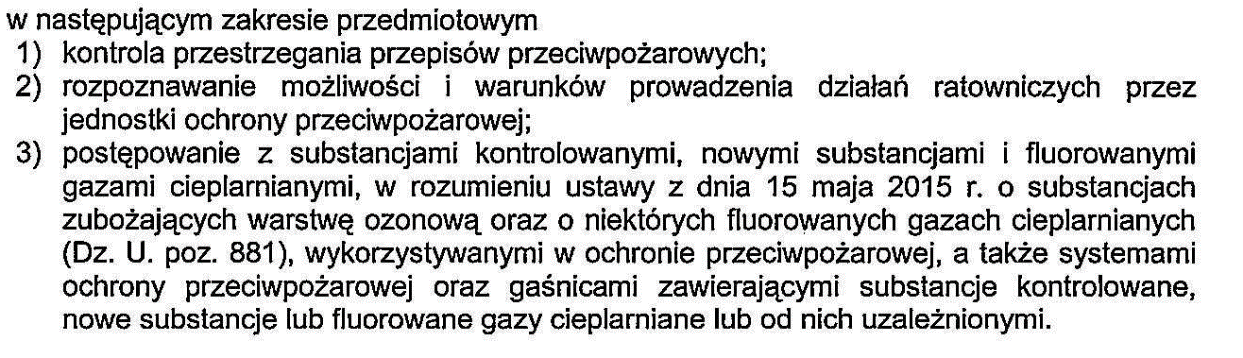 3Organ kontrolnyDyrekcja Generalna Lasów Państwowych 3Okres kontroli29.05.2023r. – 14.06.2023r.3Zakres kontroliKontrola problemowa w zakresie prawidłowości obrotu drewnem - pomiar, klasyfikacja, ewidencja, rozchód. Szacunki brakarskie - analiza planu i wykonania.4Organ kontrolnyRegionalna Dyrekcja Lasów Państwowych 4Okres kontroli14.06.2023r. – 14.06.2023r.4Zakres kontroliKontrola funkcjonalna posterunku straży leśnej, gospodarki uzbrojeniem, ochrony informacji niejawnych oraz prawidłowości prowadzenia spraw obronnych. 5Organ kontrolnyKomenda Powiatowa Państwowej Straży Pożarnej w Węgorzewie.5Okres kontroli13.06.2023r. – 21.06.2023r.5Zakres kontroliKontrola przestrzegania przepisów przeciwpożarowych, ocena zgodności z wymaganiami ochrony przeciwpożarowej rozwiązań technicznych zastosowanych w obiekcie budowlanym, rozpoznawanie możliwości i warunków prowadzenia działań ratowniczych przez jednostki ochrony przeciwpożarowej. 6Organ kontrolnyWojewódzki Inspektor Ochrony Roślin i Nasiennictwa w Olsztynie Oddział powiatu giżyckiego i węgorzewskiego w Giżycku.6Okres kontroli11.09.2023r. – 11.09.2023r.6Zakres kontroliWeryfikacja zgodności z prawodawstwem Unii Europejskiej dotyczącym środków ochronnych przeciwko agrofagom roślin. 7Organ kontrolnyRegionalna Dyrekcja Lasów Państwowych w Białymstoku7Okres kontroli14.12.2023r. – 15.12.2023r.7Zakres kontroliKontrola oceny udatności upraw: CP, CP-P, TW. 